Technology Committee 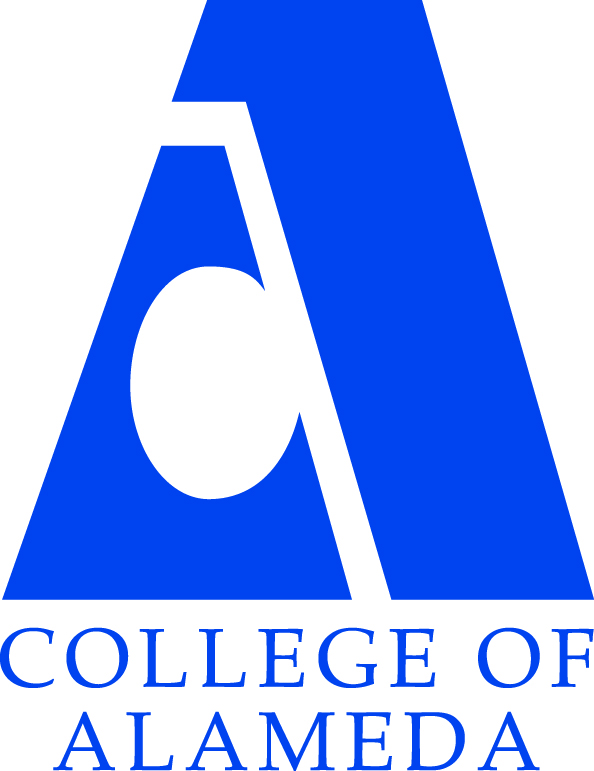 Meeting AGENDADate and Time:  September 13, 2017   12:00 – 1:00 p.m.Meeting Location: A149Meeting Chair(s): Balamurali Sampathraj (Senior CIS Analyst) and Karen Engel (Interim Dean of Research, Planning & Institutional Effectiveness Recorder: Interim Dean EngelTopicFacilitatorActionMaterialsPurpose of Meeting:  Discuss college-wide IT-related issues and make to recommendations to President Karas.Purpose of Meeting:  Discuss college-wide IT-related issues and make to recommendations to President Karas.Purpose of Meeting:  Discuss college-wide IT-related issues and make to recommendations to President Karas.Purpose of Meeting:  Discuss college-wide IT-related issues and make to recommendations to President Karas. Welcome & IntroductionsBalaApproval of Minutes & Action ItemsBala Approval of AgendaBalaDiscussion ItemsBalaCommittee goals for the year (review role of committee)Upcoming capital bond campaign (2018)Discuss President Karas’ request for faculty laptop recommendations COA IT updatesSmart classrooms (list)Smart Classroom ListReview of Action ItemsBalaFuture Agenda ItemsBalaAdjournmentAll